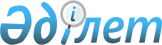 Об изменении наименования и утверждении Положения государственного учреждения "Аппарат акима сельского округа Акана Курманова Атбасарского района"
					
			Утративший силу
			
			
		
					Постановление акимата Атбасарского района Акмолинской области от 15 января 2016 года № а-1/7. Зарегистрировано Департаментом юстиции Акмолинской области 12 февраля 2016 года № 5248. Утратило силу постановлением акимата Атбасарского района Акмолинской области от 21 апреля 2016 года № а-4/115      Сноска. Утратило силу постановлением акимата Атбасарского района Акмолинской области от 21.04.2016 № а-4/115 (вводится в действие со дня подписания)

      Примечание РЦПИ.

      В тексте документа сохранена пунктуация и орфография оригинала.

      В соответствии с Законом Республики Казахстан от 23 января 2001 года "О местном государственном управлении и самоуправлении в Республике Казахстан", Указом Президента Республики Казахстан от 29 октября 2012 года № 410 "Об утверждении Типового положения государственного органа Республики Казахстан", акимат Атбасарского района ПОСТАНОВЛЯЕТ:

      1. Изменить наименование "Коммунальное государственное учреждение "Аппарат акима Октябрьского сельского округа Атбасарского района" на "Государственное учреждение "Аппарат акима сельского округа Акана Курманова Атбасарского района".

      2. Утвердить прилагаемое Положение государственного учреждения "Аппарат акима сельского округа Акана Курманова Атбасарского района".

      3. Настоящее постановление вступает в силу со дня государственной регистрации в Департаменте юстиции Акмолинской области и вводится в действие со дня официального опубликования.

 Положение
государственного учреждения "Аппарат акима сельского округа Акана Курманова Атбасарского района" 1. Общие положения      1. Государственное учреждение "Аппарат акима сельского округа Акана Курманова Атбасарского района" является государственным органом Республики Казахстан, осуществляющим руководство в сфере обеспечения деятельности акимата и акима села.

      2. Государственное учреждение "Аппарат акима сельского округа Акана Курманова Атбасарского района" осуществляет свою деятельность в соответствии с Конституцией и Законами Республики Казахстан, актами Президента и Правительства Республики Казахстан и иными нормативными правовыми актами, а также настоящим Положением.

      3. Государственное учреждение "Аппарат акима сельского округа Акана Курманова Атбасарского района" является юридическим лицом в организационно-правовой форме государственного учреждения, имеет печати и штампы со своим наименованием на государственном языке, бланки установленного образца, а также в соответствии с законодательством Республики Казахстан счета в органах казначейства.

      4. Государственное учреждение "Аппарат акима сельского округа Акана Курманова Атбасарского района" вступает в гражданско-правовые отношения от собственного имени.

      5. Государственное учреждение "Аппарат акима сельского округа Акана Курманова Атбасарского района" имеет право выступать стороной гражданско-правовых отношений от имени государства, если оно уполномочено на это в соответствии с законодательством Республики Казахстан.

      6. Государственное учреждение "Аппарат акима сельского округа Акана Курманова Атбасарского района" по вопросам своей компетенции, в установленном законодательством порядке принимает решения, оформляемые решениями и распоряжениями акима села и другими актами, предусмотренными законодательством Республики Казахстан.

      7. Структура и лимит штатной численности государственного учреждения "Аппарат акима сельского округа Акана Курманова Атбасарского района" утверждаются в соответствии с действующим законодательством.

      8. Местонахождение государственного учреждения "Аппарат акима сельского округа Акана Курманова Атбасарского района" индекс 020414, Республика Казахстан, Акмолинская область, Атбасарский район, село Акана Курманова, улица Ленина, 15.

      9. Полное наименование государственного учреждения - государственное учреждение "Аппарат акима сельского округа Акана Курманова Атбасарского района".

      10. Настоящее Положение является учредительным документом государственного учреждения "Аппарат акима сельского округа Акана Курманова Атбасарского района".

      11. Финансирование деятельности государственного учреждения "Аппарат акима сельского округа Акана Курманова Атбасарского района" осуществляется из местного бюджета.

      12. Государственному учреждению "Аппарат акима сельского округа Акана Курманова Атбасарского района" запрещается вступать в договорные отношения с субъектами предпринимательства на предмет выполнения обязанностей, являющихся функциями государственного учреждения.

      Если государственному учреждению "Аппарат акима сельского округа Акана Курманова Атбасарского района" предоставлено право осуществлять приносящую доходы деятельность, то доходы, полученные от такой деятельности, направляются в доход государственного бюджета.

 2. Миссия, основные задачи, функции, права и обязанности государственного учреждения      13. Миссия: информационно-аналитического, организационно – правового и материально-технического функционирования деятельности акимата и акима села, способствующее проведению государственной политики в создании благоприятных жизненных условий для повышения благосостояния жителей сельского округа.

      14. Задачи:

      1) организационное обеспечение деятельности государственного учреждения "Аппарат акима сельского округа Акана Курманова Атбасарского района";

      2) правовое обеспечение деятельности государственного учреждения "Аппарат акима сельского округа Акана Курманова Атбасарского района";

      3) материально-техническое обеспечение деятельности государственного учреждения "Аппарат акима сельского округа Акана Курманова Атбасарского района".

      15. Функции:

      рассматривает обращения, заявления, жалобы граждан, принимает меры по защите прав и свобод граждан;

      содействует сбору налогов и других обязательных платежей в бюджет;

      разрабатывает и вносит в вышестоящий акимат для утверждения соответствующим маслихатом бюджетные программы, администратором которых выступает аппарат акима;

      при разработке бюджетной программы, администратором которой выступает аппарат акима, выносит на обсуждение собрания местного сообщества предложения по финансированию вопросов местного значения по направлениям, предусмотренным в составе бюджета района в соответствии с бюджетным законодательством Республики Казахстан;

      содействует исполнению гражданами и юридическими лицами норм Конституции Республики Казахстан, законов, актов Президента и Правительства Республики Казахстан, нормативных правовых актов центральных и местных государственных органов;

      в пределах своей компетенции осуществляет регулирование земельных отношений;

      обеспечивает сохранение коммунального жилищного фонда сельского округа, а также строительство, реконструкцию, ремонт и содержание автомобильных дорог в сельских округах;

      содействует организации крестьянских или фермерских хозяйств, развитию предпринимательской деятельности;

      в пределах своей компетенции организует и обеспечивает исполнение законодательства Республики Казахстан по вопросам о воинской обязанности и воинской службы, мобилизационной подготовки и мобилизации, а также в сфере гражданской защиты;

      организует совершение нотариальных действий, регистрацию актов гражданского состояния в порядке, установленном законодательством Республики Казахстан;

      отмечает безработных в порядке, установленном законодательством Республики Казахстан;

      организует работу по сохранению исторического и культурного наследия;

      выявляет малообеспеченных лиц, вносит в вышестоящие органы предложения по обеспечению занятости, оказанию адресной социальной помощи, организует обслуживание одиноких престарелых и нетрудоспособных граждан на дому, координирует оказание им благотворительной помощи;

      обеспечивает трудоустройство лиц, состоящих на учете в службе пробации уголовно-исполнительной инспекции, и оказывает иную социально-правовую помощь;

      организует помощь инвалидам;

      организует общественные работы, молодежную практику и социальные рабочие места;

      организует совместно с уполномоченным органом по физической культуре и спорту и общественными объединениями инвалидов проведение оздоровительных и спортивных мероприятий среди инвалидов;

      организует совместно с общественными объединениями инвалидов культурно-массовые и просветительские мероприятия;

      координирует оказание благотворительной и социальной помощи инвалидам;

      координирует оказание социально уязвимым слоям населения благотворительной помощи;

      содействует кадровому обеспечению сельских организаций здравоохранения;

      содействует выделению жилья матерям, награжденным подвеской "Алтын алқа";

      содействует развитию местной социальной инфраструктуры;

      организует движение общественного транспорта;

      в случае необходимости оказания неотложной медицинской помощи организует доставку больных до ближайшей организации здравоохранения, оказывающей врачебную помощь;

      взаимодействует с органами местного самоуправления;

      осуществляет похозяйственный учет;

      принимает участие в работе сессий маслихата при утверждении (уточнении) местного бюджета;

      обеспечивает деятельность организаций дошкольного воспитания и обучения, учреждений культуры, за исключением учреждений культуры, расположенных в городе республиканского значения, столице, городах областного значения;

      организует в пределах своей компетенции водоснабжение населенных пунктов и регулирует вопросы водопользования;

      организует работы по благоустройству, освещению, озеленению и санитарной очистке населенных пунктов;

      организует погребение безродных и общественные работы по содержанию в надлежащем состоянии кладбищ и иных мест захоронения;

      ведет реестр непрофессиональных медиаторов;

      создает инфраструктуру для занятий спортом физических лиц по месту жительства и в местах их массового отдыха;

      внесение в районный исполнительный орган предложений по организации транспортного сообщения с районным центром, а также организация бесплатного подвоза учащихся до школы и обратно в сельской местности;

      предоставляют переданное в управление районное коммунальное имущество в имущественный наем (аренду) физическим лицам и негосударственным юридическим лицам без права последующего выкупа;

      определяют приоритетные направления деятельности и обязательные объемы работ (услуг), финансируемых из бюджета, переданных коммунальных государственных предприятий;

      обеспечивают сохранность переданного коммунального имущества;

      осуществляют управление переданными районными коммунальными юридическими лицами;

      согласовывают годовую финансовую отчетность переданного в управление районного коммунального государственного предприятия, утверждаемую решением местного исполнительного органа;

      устанавливают цены на товары (работы, услуги), производимые и реализуемые переданными в управление коммунальными казенными предприятиями;

      утверждают индивидуальные планы финансирования переданных районных коммунальных государственных учреждений из местного бюджета;

      формируют доходные источники;

      обеспечивают открытие в центральном уполномоченном органе по исполнению бюджета контрольного счета наличности местного самоуправления, предназначенного для зачисления денег, направляемых акимами на реализацию функций местного самоуправления;

      принимают работников по трудовому договору за счет экономии бюджетных средств и (или) поступлений, предусмотренных законодательством Республики Казахстан о местном государственном управлении и самоуправлении;

      утверждают план поступлений и расходов денег местного самоуправления после согласования с собранием местного сообщества;

      составляют и утверждают сводный план поступлений и расходов денег от реализации государственными учреждениями товаров (работ, услуг), остающихся в их распоряжении, в соответствии с бюджетным законодательством Республики Казахстан;

      проводят инвентаризацию жилищного фонда;

      организуют по согласованию с акимом района и собранием местного сообщества снос аварийного жилья села, сельского округа;

      оказывают содействие микрокредитованию сельского населения в рамках программных документов системы государственного планирования;

      осуществляет иные функции в соответствии с законодательством Республики Казахстан.

      16. Права и обязанности:

      1) запрашивать и получать от государственных органов Республики Казахстан и иных организаций документы;

      2) участвовать в заседаниях акимата, активов района, комиссий, рабочих групп, мероприятиях, проводимых государственными органами района;

      3) осуществлять иные полномочия, предусмотренные законодательством Республики Казахстан.

 3. Организация деятельности государственного органа      17. Руководство государственным учреждением "Аппарат акима сельского округа Акана Курманова Атбасарского района" осуществляется акимом сельского округа, который несет персональную ответственность за выполнение возложенных на аппарат акима сельского округа задач и осуществление им своих функций.

      18. Аким сельского округа избирается на должность, прекращает полномочия и освобождается от должности в порядке, установленными Правилами избрания на должность, прекращения полномочий и освобождения от должности акимов городов районного значения, сельских округов, поселков и сел Республики Казахстан, не входящих в состав села, утвержденных Указом Президента Республики Казахстан от 24 апреля 2013 года № 555.

      19. Полномочие акима села:

      1) несет персональную ответственность за выполнение возложенных на него функций и задач, а также за непринятие мер по противодействию коррупции;

      2) разрабатывает Положение о государственном учреждении "Аппарат акима сельского округа Акана Курманова Атбасарского района" предложения по структуре и штатной численности и вносит их на утверждение, устанавливает доплаты, материальное поощрение (премии) государственным служащим и иным работникам, в пределах экономии фонда оплаты труда;

      3) устанавливает внутренний трудовой распорядок;

      4) назначает, освобождает от должности, привлекает к дисциплинарной ответственности работников в соответствии с действующим законодательством Республики Казахстан;

      5) контролирует исполнение законодательства о государственной службе;

      6) подписывает служебную документацию в пределах компетенции;

      7) направляет работников государственного учреждения "Аппарат акима сельского округа Акана Курманова Атбасарского района" в командировки;

      8) осуществляет контроль за качеством оказания государственных услуг;

      9) в пределах своей компетенции распоряжается денежными средствами государственного учреждения "Аппарат акима сельского округа Акана Курманова Атбасарского района", подписывает финансовые документы;

      10) осуществляет иные полномочия в соответствии с законодательством Республики Казахстан.

 4. Имущество государственного органа      20. Государственное учреждение "Аппарат акима сельского округа Акана Курманова Атбасарского района" может иметь на праве оперативного управления обособленное имущество в случаях, предусмотренных законодательством.

      Имущество государственного учреждения "Аппарат акима сельского округа Акана Курманова Атбасарского района", формируется за счет имущества, переданного ему государством, и состоит из основных фондов и оборотных средств.

      21. Имущество государственного учреждения "Аппарат акима сельского округа Акана Курманова Атбасарского района" относится к коммунальной собственности.

      22. Государственное учреждение "Аппарат акима сельского округа Акана Курманова Атбасарского района" не вправе самостоятельно отчуждать или иным способом распоряжаться закрепленным за ним имуществом.

 5. Реорганизация и упразднение государственного органа      23. Реорганизация и упразднение государственного учреждения "Аппарат акима сельского округа Акана Курманова Атбасарского района" осуществляется в соответствии с законодательством Республики Казахстан.


					© 2012. РГП на ПХВ «Институт законодательства и правовой информации Республики Казахстан» Министерства юстиции Республики Казахстан
				
      Аким района

А.Никишов
Утверждено
постановлением акимата
Атбасарского района от
"15" января 2016
года № а-1/7